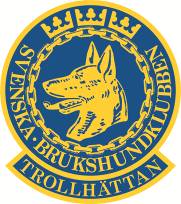 Trollhättans BrukshundklubbÅrsmöteshandlingar2022Dokument:DagordningPreliminärt årsprogramVerksamhetsplanValberedningens förslagDagordning årsmöteTrollhättans Brukshundklubb 20221. Mötet öppnas2. Fastställande av röstlängden.3. Val av mötesordförande.4. Lokalklubbsstyrelsens anmälan om protokollförare.5. Val av två justerare tillika rösträknare, som tillsammans med mötesordföranden ska justera protokollet.6. Beslut om närvaro- och yttranderätt förutom av personer enligt § 7 moment 2.7. Fråga om årsmötet har blivit stadgeenligt utlyst.8. Fastställande av dagordningen.9. Genomgång av:a. lokalklubbsstyrelsens verksamhetsberättelse.b. mål och uppdrag från föregående årsmöte.c. balans- och resultaträkning, budgetförslagd. revisorernas berättelse.10. Fastställande av balans- och resultaträkning samt beslut om disposition av vinst eller förlust.11. Beslut om ansvarsfrihet för lokalklubbsstyrelsen.12. Genomgång av lokalklubbsstyrelsens förslag avseende:a. mål.b. medlemsavgift enligt § 4 för närmast kommande verksamhetsår dvs. lokal klubbavgift för:i. ordinarie medlemii. familjemedlemiii. utlandsmedlemc. andra ärenden samt motioner vilka lokalklubbsstyrelsen har bedömt kan ge konsekvenser för verksamhet eller ekonomi.13. Beslut i ärenden enligt punkt 12.14. Information om planerade aktiviteter i syfte att nå fastställda mål.15. Val av lokalklubbsstyrelse enligt § 8 moment 1 samt beslut om suppleanternas tjänstgöringsordning.a. ordförande 1 år (nyval)b. revisor 2 år (omval)c.  sekreterare 1 år (fyllnadsval)d. ledamot 1 år (fyllnadsval)e. ledamot 2 år (vakant)f.  ledamot 2 år (omval)f.  suppleant 2 år (omval)g. Beslut om suppleanternas tjänstgöringsordning.16. Val av revisorer och revisorssuppleant enligt § 9.Revisor 1 år (omval)	Revisor 1 år (nyval)	Revisorssuppleant 1 år (nyval)17. Val av valberedning enligt § 10.18. Beslut om omedelbar justering av punkterna 13, 15 – 17.19. Beslut om lokalklubbsstyrelsens förslag i ärenden samt motioner som inte behandlats under punkt 12.20. Genomgång av handlingar till distriktsfullmäktige.21. Nyvalde ordförandes punkt.22. Mötet avslutas.Väcks vid årsmötet förslag i ett ärende som inte finns medtaget på dagordningen kan, om årsmötet så beslutar, ärendet tas upp till diskussion men inte till beslut.Preliminärt årsprogram 2022Februari16/2 Årsmöte StyrelsemöteKursverksamheten startarMarsStyrelsemöteMedlemsmöteSöktävling lägre och högre, elitAprilFixardag StyrelsemöteMajStyrelsemöteMedlemsmötePep-kurs för instruktörerJuniStyrelsemöteKM/GrillkvällAugustiStyrelsemöteMedlemsmöte
Kursverksamheten drar igång.SeptemberStyrelsemöteOktoberStyrelsemöteMedlemsmöteNovemberStyrelsemöteStyrelsen har budgetmöteDecemberJulfestJanuariStyrelsemöte		Verksamhetsplan år 2022Mål och visioner år 2022Värna om befintliga medlemmar och arbeta för att öka medlemsantalet Verka för en sund hundhållning genom utbildning och informationGenomföra samtliga tävlingar 2022 och stimulera tävlingsverksamheten genom inofficiella tävlingarTa hand om vår anläggningUtvärderingVi sammanställer årets kurser och olika event som har med hundhållning och kursverksamhet att göra och jämför med år 2021 utfall.Vi sammanställer tävlingsåret och utvärderar hur väl vi lyckas planera och genomföra våra tävlingar.TävlingarEn söktävling lägre-högre-elitEtt inofficiellt KMUtbildningTvå valpkurserEn tävlingslydnadskursEn vardagslydnadskursEn allmänlydnadskursEn pep-kursEn spårkursAktiva träningsgrupperStyrelsenStyrelsemötenMedlemsmötenDistriktsmötenStyrelsen ska jobba för att hålla klubben levande och sprida information om klubbens aktiviteter på hemsidan, facebook och via mail.PR-InfoUppdaterar hemsidan och facebook-sidan så de blir levande samt utskick via medlem-online.Valberedningens förslag på styrelse 2022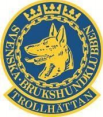 Ordförande: Nyval 1 år Lisel GustavsenVice ordförande: Lili-Ann Karlsson (2:a året)Kassör: Omval 2 år Marie AnderssonSekreterare: Fyllnadsval 1 år Johan Sperr	Ledamot: Fyllnadsval 1 år Johanna HögeråsLedamot: Nyval 2 år Vakant		Ledamot: Omval 2 år Lars-Erik BrattströmSuppleant: Omval 2 år Kjell NilssonSuppleant: Birgitta Sangberg (2:a året)Revisor: Karin IvarssonRevisor: Eva HogmalmRevisorssuppleant: Ida StrandValberedning: Annette Kalin, Eva Hogmalm (avgående) och Johan Sperr (avgående)